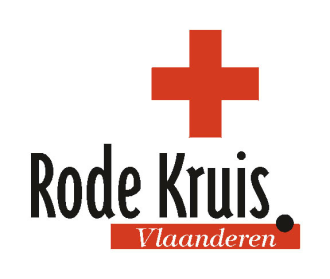 HD/C 610HD/C 610HD/C 610HD/C 610HD/C 610HD/C 610HD/C 610Aanvraagformulier preventieve hulpactieAanvraagformulier preventieve hulpactieAanvraagformulier preventieve hulpactieAanvraagformulier preventieve hulpactieAanvraagformulier preventieve hulpactieAanvraagformulier preventieve hulpactieAanvraagformulier preventieve hulpactieAanvraagformulier preventieve hulpactieAanvraagformulier preventieve hulpactieAanvraagformulier preventieve hulpactieAanvraagformulier preventieve hulpactieAanvraagformulier preventieve hulpactieAanvraagformulier preventieve hulpactieAanvraagformulier preventieve hulpactieAanvraagformulier preventieve hulpactieAanvraagformulier preventieve hulpactieAanvraagformulier preventieve hulpactieAanvraagformulier preventieve hulpactieAanvraagformulier preventieve hulpactieAan:Aan:Aan:Aan:Aan:Aan:Aan:Aan:Aan:Aan:Aan:Aan:Aan:Aan:Rode Kruis-VlaanderenRode Kruis-VlaanderenRode Kruis-VlaanderenRode Kruis-VlaanderenRode Kruis-VlaanderenRode Kruis-VlaanderenRode Kruis-VlaanderenRode Kruis-VlaanderenRode Kruis-VlaanderenRode Kruis-VlaanderenRode Kruis-VlaanderenRK EVERGEMRK EVERGEMRK EVERGEMRK EVERGEMRK EVERGEMRK EVERGEMRK EVERGEMRK EVERGEMRK EVERGEMRK EVERGEMRK EVERGEMValeer Van Kerkhovestraat 17Valeer Van Kerkhovestraat 17Valeer Van Kerkhovestraat 17Valeer Van Kerkhovestraat 17Valeer Van Kerkhovestraat 17Valeer Van Kerkhovestraat 17Valeer Van Kerkhovestraat 17Valeer Van Kerkhovestraat 17Valeer Van Kerkhovestraat 17Valeer Van Kerkhovestraat 17Valeer Van Kerkhovestraat 179940  EVERGEM9940  EVERGEM9940  EVERGEM9940  EVERGEM9940  EVERGEM9940  EVERGEM9940  EVERGEM9940  EVERGEM9940  EVERGEM9940  EVERGEM9940  EVERGEMAANVRAGENDE ORGANISATORAANVRAGENDE ORGANISATORAANVRAGENDE ORGANISATORAANVRAGENDE ORGANISATORAANVRAGENDE ORGANISATORAANVRAGENDE ORGANISATORAANVRAGENDE ORGANISATORAANVRAGENDE ORGANISATORAANVRAGENDE ORGANISATORAANVRAGENDE ORGANISATORAANVRAGENDE ORGANISATORAANVRAGENDE ORGANISATORAANVRAGENDE ORGANISATORAANVRAGENDE ORGANISATORAANVRAGENDE ORGANISATORAANVRAGENDE ORGANISATORAANVRAGENDE ORGANISATORAANVRAGENDE ORGANISATORAANVRAGENDE ORGANISATORAANVRAGENDE ORGANISATORAANVRAGENDE ORGANISATORAANVRAGENDE ORGANISATORAANVRAGENDE ORGANISATORAANVRAGENDE ORGANISATORAANVRAGENDE ORGANISATORAANVRAGENDE ORGANISATORAANVRAGENDE ORGANISATORAANVRAGENDE ORGANISATORAANVRAGENDE ORGANISATORAANVRAGENDE ORGANISATORAANVRAGENDE ORGANISATORAANVRAGENDE ORGANISATORnaam organisatie:naam organisatie:adres:adres:contactpersoon:contactpersoon:telefoon:telefoon:fax/email:fax/email:fax/email:fax/email:fax/email:Ondergetekende vraagt aan Rode Kruis-Vlaanderen om de hierna vermelde preventieve hulpactie te willen verzorgen.Ondergetekende vraagt aan Rode Kruis-Vlaanderen om de hierna vermelde preventieve hulpactie te willen verzorgen.Ondergetekende vraagt aan Rode Kruis-Vlaanderen om de hierna vermelde preventieve hulpactie te willen verzorgen.Ondergetekende vraagt aan Rode Kruis-Vlaanderen om de hierna vermelde preventieve hulpactie te willen verzorgen.Ondergetekende vraagt aan Rode Kruis-Vlaanderen om de hierna vermelde preventieve hulpactie te willen verzorgen.Ondergetekende vraagt aan Rode Kruis-Vlaanderen om de hierna vermelde preventieve hulpactie te willen verzorgen.Ondergetekende vraagt aan Rode Kruis-Vlaanderen om de hierna vermelde preventieve hulpactie te willen verzorgen.Ondergetekende vraagt aan Rode Kruis-Vlaanderen om de hierna vermelde preventieve hulpactie te willen verzorgen.Ondergetekende vraagt aan Rode Kruis-Vlaanderen om de hierna vermelde preventieve hulpactie te willen verzorgen.Ondergetekende vraagt aan Rode Kruis-Vlaanderen om de hierna vermelde preventieve hulpactie te willen verzorgen.Ondergetekende vraagt aan Rode Kruis-Vlaanderen om de hierna vermelde preventieve hulpactie te willen verzorgen.Ondergetekende vraagt aan Rode Kruis-Vlaanderen om de hierna vermelde preventieve hulpactie te willen verzorgen.Ondergetekende vraagt aan Rode Kruis-Vlaanderen om de hierna vermelde preventieve hulpactie te willen verzorgen.Ondergetekende vraagt aan Rode Kruis-Vlaanderen om de hierna vermelde preventieve hulpactie te willen verzorgen.Ondergetekende vraagt aan Rode Kruis-Vlaanderen om de hierna vermelde preventieve hulpactie te willen verzorgen.Ondergetekende vraagt aan Rode Kruis-Vlaanderen om de hierna vermelde preventieve hulpactie te willen verzorgen.Ondergetekende vraagt aan Rode Kruis-Vlaanderen om de hierna vermelde preventieve hulpactie te willen verzorgen.Ondergetekende vraagt aan Rode Kruis-Vlaanderen om de hierna vermelde preventieve hulpactie te willen verzorgen.Ondergetekende vraagt aan Rode Kruis-Vlaanderen om de hierna vermelde preventieve hulpactie te willen verzorgen.Ondergetekende vraagt aan Rode Kruis-Vlaanderen om de hierna vermelde preventieve hulpactie te willen verzorgen.Ondergetekende vraagt aan Rode Kruis-Vlaanderen om de hierna vermelde preventieve hulpactie te willen verzorgen.Ondergetekende vraagt aan Rode Kruis-Vlaanderen om de hierna vermelde preventieve hulpactie te willen verzorgen.Ondergetekende vraagt aan Rode Kruis-Vlaanderen om de hierna vermelde preventieve hulpactie te willen verzorgen.Ondergetekende vraagt aan Rode Kruis-Vlaanderen om de hierna vermelde preventieve hulpactie te willen verzorgen.Ondergetekende vraagt aan Rode Kruis-Vlaanderen om de hierna vermelde preventieve hulpactie te willen verzorgen.Ondergetekende vraagt aan Rode Kruis-Vlaanderen om de hierna vermelde preventieve hulpactie te willen verzorgen.Ondergetekende vraagt aan Rode Kruis-Vlaanderen om de hierna vermelde preventieve hulpactie te willen verzorgen.Ondergetekende vraagt aan Rode Kruis-Vlaanderen om de hierna vermelde preventieve hulpactie te willen verzorgen.Ondergetekende vraagt aan Rode Kruis-Vlaanderen om de hierna vermelde preventieve hulpactie te willen verzorgen.Ondergetekende vraagt aan Rode Kruis-Vlaanderen om de hierna vermelde preventieve hulpactie te willen verzorgen.Ondergetekende vraagt aan Rode Kruis-Vlaanderen om de hierna vermelde preventieve hulpactie te willen verzorgen.Ondergetekende vraagt aan Rode Kruis-Vlaanderen om de hierna vermelde preventieve hulpactie te willen verzorgen.MANIFESTATIEMANIFESTATIEMANIFESTATIEMANIFESTATIEMANIFESTATIEMANIFESTATIEMANIFESTATIEMANIFESTATIEMANIFESTATIEMANIFESTATIEMANIFESTATIEMANIFESTATIEMANIFESTATIEMANIFESTATIEMANIFESTATIEMANIFESTATIEMANIFESTATIEMANIFESTATIEMANIFESTATIEMANIFESTATIEMANIFESTATIEMANIFESTATIEMANIFESTATIEMANIFESTATIEMANIFESTATIEMANIFESTATIEMANIFESTATIEMANIFESTATIEMANIFESTATIEMANIFESTATIEMANIFESTATIEMANIFESTATIEaard:plaats en adres:datum 1:aanvangsuur:aanvangsuur:aanvangsuur:aanvangsuur:aanvangsuur:aanvangsuur:aanvangsuur:aanvangsuur:aanvangsuur:aanvangsuur:einduur:einduur:einduur:einduur:einduur:einduur:einduur:einduur:datum 2:aanvangsuur:aanvangsuur:aanvangsuur:aanvangsuur:aanvangsuur:aanvangsuur:aanvangsuur:aanvangsuur:aanvangsuur:aanvangsuur:einduur:einduur:einduur:einduur:einduur:einduur:einduur:einduur:BELANGRIJKE INFORMATIEBELANGRIJKE INFORMATIEBELANGRIJKE INFORMATIEBELANGRIJKE INFORMATIEBELANGRIJKE INFORMATIEBELANGRIJKE INFORMATIEBELANGRIJKE INFORMATIEBELANGRIJKE INFORMATIEBELANGRIJKE INFORMATIEBELANGRIJKE INFORMATIEBELANGRIJKE INFORMATIEBELANGRIJKE INFORMATIEBELANGRIJKE INFORMATIEBELANGRIJKE INFORMATIEBELANGRIJKE INFORMATIEBELANGRIJKE INFORMATIEBELANGRIJKE INFORMATIEBELANGRIJKE INFORMATIEBELANGRIJKE INFORMATIEBELANGRIJKE INFORMATIEBELANGRIJKE INFORMATIEBELANGRIJKE INFORMATIEBELANGRIJKE INFORMATIEBELANGRIJKE INFORMATIEBELANGRIJKE INFORMATIEBELANGRIJKE INFORMATIEBELANGRIJKE INFORMATIEBELANGRIJKE INFORMATIEBELANGRIJKE INFORMATIEBELANGRIJKE INFORMATIEBELANGRIJKE INFORMATIEBELANGRIJKE INFORMATIEAard van de locatie:Aard van de locatie:Aard van de locatie:Aard van de locatie:binnen binnen binnen binnen binnen buiten buiten buiten buiten buiten buiten Aantal locaties/podia/sites:Aantal locaties/podia/sites:Aantal locaties/podia/sites:Aantal locaties/podia/sites:Aantal locaties/podia/sites:Aantal locaties/podia/sites:Aantal locaties/podia/sites:Aantal locaties/podia/sites:Aantal locaties/podia/sites:Aantal locaties/podia/sites:Totale oppervlakte van het evenement:Totale oppervlakte van het evenement:Totale oppervlakte van het evenement:Totale oppervlakte van het evenement:Totale oppervlakte van het evenement:Totale oppervlakte van het evenement:Totale oppervlakte van het evenement:Totale oppervlakte van het evenement:      m²      m²      m²      m²      m²      m²      m²      m²      m²      m²      m²      m²      m²Toegevoegd in bijlage:Toegevoegd in bijlage:Toegevoegd in bijlage:Toegevoegd in bijlage:Toegevoegd in bijlage:terreinplan terreinplan terreinplan terreinplan terreinplan terreinplan grondplan infrastructuur grondplan infrastructuur grondplan infrastructuur grondplan infrastructuur grondplan infrastructuur grondplan infrastructuur grondplan infrastructuur grondplan infrastructuur grondplan infrastructuur grondplan infrastructuur grondplan infrastructuur grondplan infrastructuur grondplan infrastructuur grondplan infrastructuur aanrij- en evacuatieplan aanrij- en evacuatieplan aanrij- en evacuatieplan aanrij- en evacuatieplan aanrij- en evacuatieplan aanrij- en evacuatieplan aanrij- en evacuatieplan nutsvoorzieningen:nutsvoorzieningen:nutsvoorzieningen:stroom stroom stroom stroom stroom stroom stroom stroom stroom stroom telefoon telefoon telefoon telefoon telefoon telefoon telefoon telefoon stromend water stromend water stromend water stromend water stromend water stromend water stromend water drinkwater drinkwater drinkwater drinkwater Zijn er in de omgeving van het evenement alcoholische dranken beschikbaar?Zijn er in de omgeving van het evenement alcoholische dranken beschikbaar?Zijn er in de omgeving van het evenement alcoholische dranken beschikbaar?Zijn er in de omgeving van het evenement alcoholische dranken beschikbaar?Zijn er in de omgeving van het evenement alcoholische dranken beschikbaar?Zijn er in de omgeving van het evenement alcoholische dranken beschikbaar?Zijn er in de omgeving van het evenement alcoholische dranken beschikbaar?Zijn er in de omgeving van het evenement alcoholische dranken beschikbaar?Zijn er in de omgeving van het evenement alcoholische dranken beschikbaar?Zijn er in de omgeving van het evenement alcoholische dranken beschikbaar?Zijn er in de omgeving van het evenement alcoholische dranken beschikbaar?Zijn er in de omgeving van het evenement alcoholische dranken beschikbaar?Zijn er in de omgeving van het evenement alcoholische dranken beschikbaar?Zijn er in de omgeving van het evenement alcoholische dranken beschikbaar?Zijn er in de omgeving van het evenement alcoholische dranken beschikbaar?Zijn er in de omgeving van het evenement alcoholische dranken beschikbaar?Zijn er in de omgeving van het evenement alcoholische dranken beschikbaar?Zijn er in de omgeving van het evenement alcoholische dranken beschikbaar?Zijn er in de omgeving van het evenement alcoholische dranken beschikbaar?Zijn er in de omgeving van het evenement alcoholische dranken beschikbaar?Zijn er in de omgeving van het evenement alcoholische dranken beschikbaar?Zijn er in de omgeving van het evenement alcoholische dranken beschikbaar?Zijn er in de omgeving van het evenement alcoholische dranken beschikbaar?JA JA JA JA JA NEEN NEEN NEEN NEEN Totaal aantal deelnemers en medewerkers:Totaal aantal deelnemers en medewerkers:Totaal aantal deelnemers en medewerkers:Totaal aantal deelnemers en medewerkers:Totaal aantal deelnemers en medewerkers:Totaal aantal deelnemers en medewerkers:Totaal aantal deelnemers en medewerkers:Totaal aantal deelnemers en medewerkers:Totaal aantal deelnemers en medewerkers:Totaal aantal deelnemers en medewerkers:Totaal aantal deelnemers en medewerkers:Totaal aantal deelnemers en medewerkers:Totaal aantal deelnemers en medewerkers:Verwacht aantal toeschouwers/bezoekers:      Verwacht aantal toeschouwers/bezoekers:      Verwacht aantal toeschouwers/bezoekers:      Verwacht aantal toeschouwers/bezoekers:      Verwacht aantal toeschouwers/bezoekers:      Verwacht aantal toeschouwers/bezoekers:      Verwacht aantal toeschouwers/bezoekers:      Verwacht aantal toeschouwers/bezoekers:      Verwacht aantal toeschouwers/bezoekers:      Verwacht aantal toeschouwers/bezoekers:      Verwacht aantal toeschouwers/bezoekers:      Verwacht aantal toeschouwers/bezoekers:      Verwacht aantal toeschouwers/bezoekers:      Verwacht aantal toeschouwers/bezoekers:      Maximum aantal bezoekers/tickets:                            Maximum aantal bezoekers/tickets:                            Maximum aantal bezoekers/tickets:                            Maximum aantal bezoekers/tickets:                            Maximum aantal bezoekers/tickets:                            Maximum aantal bezoekers/tickets:                            Maximum aantal bezoekers/tickets:                            Maximum aantal bezoekers/tickets:                            Maximum aantal bezoekers/tickets:                            Maximum aantal bezoekers/tickets:                            Maximum aantal bezoekers/tickets:                            Maximum aantal bezoekers/tickets:                            Maximum aantal bezoekers/tickets:                            Maximum aantal bezoekers/tickets:                            Maximum aantal bezoekers/tickets:                            Maximum aantal bezoekers/tickets:                            Maximum aantal bezoekers/tickets:                            Maximum aantal bezoekers/tickets:                            Leeftijdscategorie deelnemers, overwegend:Leeftijdscategorie deelnemers, overwegend:Leeftijdscategorie deelnemers, overwegend:Leeftijdscategorie deelnemers, overwegend:Leeftijdscategorie deelnemers, overwegend:Leeftijdscategorie deelnemers, overwegend:Leeftijdscategorie deelnemers, overwegend:Leeftijdscategorie deelnemers, overwegend:Leeftijdscategorie deelnemers, overwegend:Leeftijdscategorie deelnemers, overwegend:Leeftijdscategorie deelnemers, overwegend:Leeftijdscategorie deelnemers, overwegend:kinderen kinderen kinderen kinderen kinderen kinderen kinderen kinderen volwassenen volwassenen volwassenen volwassenen volwassenen volwassenen volwassenen ouderen ouderen ouderen ouderen ouderen Leeftijdscategorie bezoekers, overwegend:Leeftijdscategorie bezoekers, overwegend:Leeftijdscategorie bezoekers, overwegend:Leeftijdscategorie bezoekers, overwegend:Leeftijdscategorie bezoekers, overwegend:Leeftijdscategorie bezoekers, overwegend:Leeftijdscategorie bezoekers, overwegend:Leeftijdscategorie bezoekers, overwegend:Leeftijdscategorie bezoekers, overwegend:Leeftijdscategorie bezoekers, overwegend:Leeftijdscategorie bezoekers, overwegend:Leeftijdscategorie bezoekers, overwegend:kinderen kinderen kinderen kinderen kinderen kinderen kinderen kinderen volwassenen volwassenen volwassenen volwassenen volwassenen volwassenen volwassenen ouderen ouderen ouderen ouderen ouderen Andere ingeschakelde diensten:Andere ingeschakelde diensten:Andere ingeschakelde diensten:Andere ingeschakelde diensten:Andere ingeschakelde diensten:Andere ingeschakelde diensten:Andere ingeschakelde diensten:Andere ingeschakelde diensten:Andere ingeschakelde diensten:Andere ingeschakelde diensten:Andere ingeschakelde diensten:Andere ingeschakelde diensten:Andere ingeschakelde diensten:Andere ingeschakelde diensten:Andere ingeschakelde diensten:Andere ingeschakelde diensten:Andere ingeschakelde diensten:Andere ingeschakelde diensten:Andere ingeschakelde diensten:Andere ingeschakelde diensten:Andere ingeschakelde diensten:Andere ingeschakelde diensten:Andere ingeschakelde diensten:Andere ingeschakelde diensten:Andere ingeschakelde diensten:Andere ingeschakelde diensten:Andere ingeschakelde diensten:Andere ingeschakelde diensten:Andere ingeschakelde diensten:Andere ingeschakelde diensten:Andere ingeschakelde diensten:Andere ingeschakelde diensten:politie politie politie brandweer brandweer brandweer brandweer brandweer brandweer medische teams medische teams medische teams medische teams medische teams medische teams medische teams medische teams medische teams medische teams stewards stewards stewards stewards stewards stewards stewards veiligheidsdienst veiligheidsdienst veiligheidsdienst veiligheidsdienst veiligheidsdienst veiligheidsdienst Zijn er vooraf 1 of meerdere veiligheidsvergaderingen gepland?Zijn er vooraf 1 of meerdere veiligheidsvergaderingen gepland?Zijn er vooraf 1 of meerdere veiligheidsvergaderingen gepland?Zijn er vooraf 1 of meerdere veiligheidsvergaderingen gepland?Zijn er vooraf 1 of meerdere veiligheidsvergaderingen gepland?Zijn er vooraf 1 of meerdere veiligheidsvergaderingen gepland?Zijn er vooraf 1 of meerdere veiligheidsvergaderingen gepland?Zijn er vooraf 1 of meerdere veiligheidsvergaderingen gepland?Zijn er vooraf 1 of meerdere veiligheidsvergaderingen gepland?Zijn er vooraf 1 of meerdere veiligheidsvergaderingen gepland?Zijn er vooraf 1 of meerdere veiligheidsvergaderingen gepland?Zijn er vooraf 1 of meerdere veiligheidsvergaderingen gepland?Zijn er vooraf 1 of meerdere veiligheidsvergaderingen gepland?Zijn er vooraf 1 of meerdere veiligheidsvergaderingen gepland?Zijn er vooraf 1 of meerdere veiligheidsvergaderingen gepland?Zijn er vooraf 1 of meerdere veiligheidsvergaderingen gepland?Zijn er vooraf 1 of meerdere veiligheidsvergaderingen gepland?Zijn er vooraf 1 of meerdere veiligheidsvergaderingen gepland?Zijn er vooraf 1 of meerdere veiligheidsvergaderingen gepland?Zijn er vooraf 1 of meerdere veiligheidsvergaderingen gepland?Zijn er vooraf 1 of meerdere veiligheidsvergaderingen gepland?Zijn er vooraf 1 of meerdere veiligheidsvergaderingen gepland?Zijn er vooraf 1 of meerdere veiligheidsvergaderingen gepland?Zijn er vooraf 1 of meerdere veiligheidsvergaderingen gepland?JA JA JA JA JA NEEN NEEN NEEN Is de aanwezigheid van een afgevaardigde van het Rode Kruis hierop gewenst ? Is de aanwezigheid van een afgevaardigde van het Rode Kruis hierop gewenst ? Is de aanwezigheid van een afgevaardigde van het Rode Kruis hierop gewenst ? Is de aanwezigheid van een afgevaardigde van het Rode Kruis hierop gewenst ? Is de aanwezigheid van een afgevaardigde van het Rode Kruis hierop gewenst ? Is de aanwezigheid van een afgevaardigde van het Rode Kruis hierop gewenst ? Is de aanwezigheid van een afgevaardigde van het Rode Kruis hierop gewenst ? Is de aanwezigheid van een afgevaardigde van het Rode Kruis hierop gewenst ? Is de aanwezigheid van een afgevaardigde van het Rode Kruis hierop gewenst ? Is de aanwezigheid van een afgevaardigde van het Rode Kruis hierop gewenst ? Is de aanwezigheid van een afgevaardigde van het Rode Kruis hierop gewenst ? Is de aanwezigheid van een afgevaardigde van het Rode Kruis hierop gewenst ? Is de aanwezigheid van een afgevaardigde van het Rode Kruis hierop gewenst ? Is de aanwezigheid van een afgevaardigde van het Rode Kruis hierop gewenst ? Is de aanwezigheid van een afgevaardigde van het Rode Kruis hierop gewenst ? Is de aanwezigheid van een afgevaardigde van het Rode Kruis hierop gewenst ? Is de aanwezigheid van een afgevaardigde van het Rode Kruis hierop gewenst ? Is de aanwezigheid van een afgevaardigde van het Rode Kruis hierop gewenst ? Is de aanwezigheid van een afgevaardigde van het Rode Kruis hierop gewenst ? Is de aanwezigheid van een afgevaardigde van het Rode Kruis hierop gewenst ? Is de aanwezigheid van een afgevaardigde van het Rode Kruis hierop gewenst ? Is de aanwezigheid van een afgevaardigde van het Rode Kruis hierop gewenst ? Is de aanwezigheid van een afgevaardigde van het Rode Kruis hierop gewenst ? Is de aanwezigheid van een afgevaardigde van het Rode Kruis hierop gewenst ? JA JA JA JA JA NEEN NEEN NEEN Indien ja, gelieve datum en plaats van deze vergaderingen te vermelden:Indien ja, gelieve datum en plaats van deze vergaderingen te vermelden:Indien ja, gelieve datum en plaats van deze vergaderingen te vermelden:Indien ja, gelieve datum en plaats van deze vergaderingen te vermelden:Indien ja, gelieve datum en plaats van deze vergaderingen te vermelden:Indien ja, gelieve datum en plaats van deze vergaderingen te vermelden:Indien ja, gelieve datum en plaats van deze vergaderingen te vermelden:Indien ja, gelieve datum en plaats van deze vergaderingen te vermelden:Indien ja, gelieve datum en plaats van deze vergaderingen te vermelden:Indien ja, gelieve datum en plaats van deze vergaderingen te vermelden:Indien ja, gelieve datum en plaats van deze vergaderingen te vermelden:Indien ja, gelieve datum en plaats van deze vergaderingen te vermelden:Indien ja, gelieve datum en plaats van deze vergaderingen te vermelden:Indien ja, gelieve datum en plaats van deze vergaderingen te vermelden:Indien ja, gelieve datum en plaats van deze vergaderingen te vermelden:Indien ja, gelieve datum en plaats van deze vergaderingen te vermelden:Indien ja, gelieve datum en plaats van deze vergaderingen te vermelden:Indien ja, gelieve datum en plaats van deze vergaderingen te vermelden:Indien ja, gelieve datum en plaats van deze vergaderingen te vermelden:Indien ja, gelieve datum en plaats van deze vergaderingen te vermelden:Indien ja, gelieve datum en plaats van deze vergaderingen te vermelden:Indien ja, gelieve datum en plaats van deze vergaderingen te vermelden:Indien ja, gelieve datum en plaats van deze vergaderingen te vermelden:Indien ja, gelieve datum en plaats van deze vergaderingen te vermelden:Indien ja, gelieve datum en plaats van deze vergaderingen te vermelden:Indien ja, gelieve datum en plaats van deze vergaderingen te vermelden:Indien ja, gelieve datum en plaats van deze vergaderingen te vermelden:Indien ja, gelieve datum en plaats van deze vergaderingen te vermelden:Indien ja, gelieve datum en plaats van deze vergaderingen te vermelden:Indien ja, gelieve datum en plaats van deze vergaderingen te vermelden:Indien ja, gelieve datum en plaats van deze vergaderingen te vermelden:Indien ja, gelieve datum en plaats van deze vergaderingen te vermelden:Zijn er omstandigheden of risico’s die de aandacht van Rode Kruis vereisen?Zijn er omstandigheden of risico’s die de aandacht van Rode Kruis vereisen?Zijn er omstandigheden of risico’s die de aandacht van Rode Kruis vereisen?Zijn er omstandigheden of risico’s die de aandacht van Rode Kruis vereisen?Zijn er omstandigheden of risico’s die de aandacht van Rode Kruis vereisen?Zijn er omstandigheden of risico’s die de aandacht van Rode Kruis vereisen?Zijn er omstandigheden of risico’s die de aandacht van Rode Kruis vereisen?Zijn er omstandigheden of risico’s die de aandacht van Rode Kruis vereisen?Zijn er omstandigheden of risico’s die de aandacht van Rode Kruis vereisen?Zijn er omstandigheden of risico’s die de aandacht van Rode Kruis vereisen?Zijn er omstandigheden of risico’s die de aandacht van Rode Kruis vereisen?Zijn er omstandigheden of risico’s die de aandacht van Rode Kruis vereisen?Zijn er omstandigheden of risico’s die de aandacht van Rode Kruis vereisen?Zijn er omstandigheden of risico’s die de aandacht van Rode Kruis vereisen?Zijn er omstandigheden of risico’s die de aandacht van Rode Kruis vereisen?Zijn er omstandigheden of risico’s die de aandacht van Rode Kruis vereisen?Zijn er omstandigheden of risico’s die de aandacht van Rode Kruis vereisen?Zijn er omstandigheden of risico’s die de aandacht van Rode Kruis vereisen?Zijn er omstandigheden of risico’s die de aandacht van Rode Kruis vereisen?Zijn er omstandigheden of risico’s die de aandacht van Rode Kruis vereisen?Zijn er omstandigheden of risico’s die de aandacht van Rode Kruis vereisen?Zijn er omstandigheden of risico’s die de aandacht van Rode Kruis vereisen?Zijn er omstandigheden of risico’s die de aandacht van Rode Kruis vereisen?Zijn er omstandigheden of risico’s die de aandacht van Rode Kruis vereisen?JA JA JA JA JA NEEN NEEN NEEN Indien ja, gelieve de aard hiervan te vermelden:Indien ja, gelieve de aard hiervan te vermelden:Indien ja, gelieve de aard hiervan te vermelden:Indien ja, gelieve de aard hiervan te vermelden:Indien ja, gelieve de aard hiervan te vermelden:Indien ja, gelieve de aard hiervan te vermelden:Indien ja, gelieve de aard hiervan te vermelden:Indien ja, gelieve de aard hiervan te vermelden:Indien ja, gelieve de aard hiervan te vermelden:Indien ja, gelieve de aard hiervan te vermelden:Indien ja, gelieve de aard hiervan te vermelden:Indien ja, gelieve de aard hiervan te vermelden:Indien ja, gelieve de aard hiervan te vermelden:Indien ja, gelieve de aard hiervan te vermelden:Indien ja, gelieve de aard hiervan te vermelden:Indien ja, gelieve de aard hiervan te vermelden:Indien ja, gelieve de aard hiervan te vermelden:Indien ja, gelieve de aard hiervan te vermelden:Indien ja, gelieve de aard hiervan te vermelden:Indien ja, gelieve de aard hiervan te vermelden:Indien ja, gelieve de aard hiervan te vermelden:Indien ja, gelieve de aard hiervan te vermelden:Indien ja, gelieve de aard hiervan te vermelden:Indien ja, gelieve de aard hiervan te vermelden:Indien ja, gelieve de aard hiervan te vermelden:Indien ja, gelieve de aard hiervan te vermelden:Indien ja, gelieve de aard hiervan te vermelden:Indien ja, gelieve de aard hiervan te vermelden:Indien ja, gelieve de aard hiervan te vermelden:Indien ja, gelieve de aard hiervan te vermelden:Indien ja, gelieve de aard hiervan te vermelden:Indien ja, gelieve de aard hiervan te vermelden:INZET RODE KRUIS-VLAANDERENINZET RODE KRUIS-VLAANDERENINZET RODE KRUIS-VLAANDERENINZET RODE KRUIS-VLAANDERENINZET RODE KRUIS-VLAANDERENINZET RODE KRUIS-VLAANDERENINZET RODE KRUIS-VLAANDERENINZET RODE KRUIS-VLAANDERENINZET RODE KRUIS-VLAANDERENINZET RODE KRUIS-VLAANDERENINZET RODE KRUIS-VLAANDERENINZET RODE KRUIS-VLAANDERENINZET RODE KRUIS-VLAANDERENINZET RODE KRUIS-VLAANDERENINZET RODE KRUIS-VLAANDERENINZET RODE KRUIS-VLAANDERENINZET RODE KRUIS-VLAANDERENINZET RODE KRUIS-VLAANDERENINZET RODE KRUIS-VLAANDERENINZET RODE KRUIS-VLAANDERENINZET RODE KRUIS-VLAANDERENINZET RODE KRUIS-VLAANDERENINZET RODE KRUIS-VLAANDERENINZET RODE KRUIS-VLAANDERENINZET RODE KRUIS-VLAANDERENINZET RODE KRUIS-VLAANDERENINZET RODE KRUIS-VLAANDERENINZET RODE KRUIS-VLAANDERENINZET RODE KRUIS-VLAANDERENINZET RODE KRUIS-VLAANDERENINZET RODE KRUIS-VLAANDERENINZET RODE KRUIS-VLAANDERENOp basis van de verstrekte gegevens kan Rode Kruis-Vlaanderen een inzetvoorstel doen. Indien u de specifieke of bijkomende inzet van bepaalde middelen wenst, gelieve dit hieronder te vermelden.Op basis van de verstrekte gegevens kan Rode Kruis-Vlaanderen een inzetvoorstel doen. Indien u de specifieke of bijkomende inzet van bepaalde middelen wenst, gelieve dit hieronder te vermelden.Op basis van de verstrekte gegevens kan Rode Kruis-Vlaanderen een inzetvoorstel doen. Indien u de specifieke of bijkomende inzet van bepaalde middelen wenst, gelieve dit hieronder te vermelden.Op basis van de verstrekte gegevens kan Rode Kruis-Vlaanderen een inzetvoorstel doen. Indien u de specifieke of bijkomende inzet van bepaalde middelen wenst, gelieve dit hieronder te vermelden.Op basis van de verstrekte gegevens kan Rode Kruis-Vlaanderen een inzetvoorstel doen. Indien u de specifieke of bijkomende inzet van bepaalde middelen wenst, gelieve dit hieronder te vermelden.Op basis van de verstrekte gegevens kan Rode Kruis-Vlaanderen een inzetvoorstel doen. Indien u de specifieke of bijkomende inzet van bepaalde middelen wenst, gelieve dit hieronder te vermelden.Op basis van de verstrekte gegevens kan Rode Kruis-Vlaanderen een inzetvoorstel doen. Indien u de specifieke of bijkomende inzet van bepaalde middelen wenst, gelieve dit hieronder te vermelden.Op basis van de verstrekte gegevens kan Rode Kruis-Vlaanderen een inzetvoorstel doen. Indien u de specifieke of bijkomende inzet van bepaalde middelen wenst, gelieve dit hieronder te vermelden.Op basis van de verstrekte gegevens kan Rode Kruis-Vlaanderen een inzetvoorstel doen. Indien u de specifieke of bijkomende inzet van bepaalde middelen wenst, gelieve dit hieronder te vermelden.Op basis van de verstrekte gegevens kan Rode Kruis-Vlaanderen een inzetvoorstel doen. Indien u de specifieke of bijkomende inzet van bepaalde middelen wenst, gelieve dit hieronder te vermelden.Op basis van de verstrekte gegevens kan Rode Kruis-Vlaanderen een inzetvoorstel doen. Indien u de specifieke of bijkomende inzet van bepaalde middelen wenst, gelieve dit hieronder te vermelden.Op basis van de verstrekte gegevens kan Rode Kruis-Vlaanderen een inzetvoorstel doen. Indien u de specifieke of bijkomende inzet van bepaalde middelen wenst, gelieve dit hieronder te vermelden.Op basis van de verstrekte gegevens kan Rode Kruis-Vlaanderen een inzetvoorstel doen. Indien u de specifieke of bijkomende inzet van bepaalde middelen wenst, gelieve dit hieronder te vermelden.Op basis van de verstrekte gegevens kan Rode Kruis-Vlaanderen een inzetvoorstel doen. Indien u de specifieke of bijkomende inzet van bepaalde middelen wenst, gelieve dit hieronder te vermelden.Op basis van de verstrekte gegevens kan Rode Kruis-Vlaanderen een inzetvoorstel doen. Indien u de specifieke of bijkomende inzet van bepaalde middelen wenst, gelieve dit hieronder te vermelden.Op basis van de verstrekte gegevens kan Rode Kruis-Vlaanderen een inzetvoorstel doen. Indien u de specifieke of bijkomende inzet van bepaalde middelen wenst, gelieve dit hieronder te vermelden.Op basis van de verstrekte gegevens kan Rode Kruis-Vlaanderen een inzetvoorstel doen. Indien u de specifieke of bijkomende inzet van bepaalde middelen wenst, gelieve dit hieronder te vermelden.Op basis van de verstrekte gegevens kan Rode Kruis-Vlaanderen een inzetvoorstel doen. Indien u de specifieke of bijkomende inzet van bepaalde middelen wenst, gelieve dit hieronder te vermelden.Op basis van de verstrekte gegevens kan Rode Kruis-Vlaanderen een inzetvoorstel doen. Indien u de specifieke of bijkomende inzet van bepaalde middelen wenst, gelieve dit hieronder te vermelden.Op basis van de verstrekte gegevens kan Rode Kruis-Vlaanderen een inzetvoorstel doen. Indien u de specifieke of bijkomende inzet van bepaalde middelen wenst, gelieve dit hieronder te vermelden.Op basis van de verstrekte gegevens kan Rode Kruis-Vlaanderen een inzetvoorstel doen. Indien u de specifieke of bijkomende inzet van bepaalde middelen wenst, gelieve dit hieronder te vermelden.Op basis van de verstrekte gegevens kan Rode Kruis-Vlaanderen een inzetvoorstel doen. Indien u de specifieke of bijkomende inzet van bepaalde middelen wenst, gelieve dit hieronder te vermelden.Op basis van de verstrekte gegevens kan Rode Kruis-Vlaanderen een inzetvoorstel doen. Indien u de specifieke of bijkomende inzet van bepaalde middelen wenst, gelieve dit hieronder te vermelden.Op basis van de verstrekte gegevens kan Rode Kruis-Vlaanderen een inzetvoorstel doen. Indien u de specifieke of bijkomende inzet van bepaalde middelen wenst, gelieve dit hieronder te vermelden.Op basis van de verstrekte gegevens kan Rode Kruis-Vlaanderen een inzetvoorstel doen. Indien u de specifieke of bijkomende inzet van bepaalde middelen wenst, gelieve dit hieronder te vermelden.Op basis van de verstrekte gegevens kan Rode Kruis-Vlaanderen een inzetvoorstel doen. Indien u de specifieke of bijkomende inzet van bepaalde middelen wenst, gelieve dit hieronder te vermelden.Op basis van de verstrekte gegevens kan Rode Kruis-Vlaanderen een inzetvoorstel doen. Indien u de specifieke of bijkomende inzet van bepaalde middelen wenst, gelieve dit hieronder te vermelden.Op basis van de verstrekte gegevens kan Rode Kruis-Vlaanderen een inzetvoorstel doen. Indien u de specifieke of bijkomende inzet van bepaalde middelen wenst, gelieve dit hieronder te vermelden.Op basis van de verstrekte gegevens kan Rode Kruis-Vlaanderen een inzetvoorstel doen. Indien u de specifieke of bijkomende inzet van bepaalde middelen wenst, gelieve dit hieronder te vermelden.Op basis van de verstrekte gegevens kan Rode Kruis-Vlaanderen een inzetvoorstel doen. Indien u de specifieke of bijkomende inzet van bepaalde middelen wenst, gelieve dit hieronder te vermelden.Op basis van de verstrekte gegevens kan Rode Kruis-Vlaanderen een inzetvoorstel doen. Indien u de specifieke of bijkomende inzet van bepaalde middelen wenst, gelieve dit hieronder te vermelden.Op basis van de verstrekte gegevens kan Rode Kruis-Vlaanderen een inzetvoorstel doen. Indien u de specifieke of bijkomende inzet van bepaalde middelen wenst, gelieve dit hieronder te vermelden.Datum aanvraag:      Datum aanvraag:      Datum aanvraag:      Datum aanvraag:      Datum aanvraag:      Datum aanvraag:      Datum aanvraag:      Datum aanvraag:      Datum aanvraag:      Datum aanvraag:      Datum aanvraag:      Datum aanvraag:      Datum aanvraag:      Datum aanvraag:      Datum aanvraag:      Datum aanvraag:      Datum aanvraag:      Datum aanvraag:      Naam en handtekening aanvragerNaam en handtekening aanvragerNaam en handtekening aanvragerNaam en handtekening aanvragerNaam en handtekening aanvragerNaam en handtekening aanvragerNaam en handtekening aanvragerNaam en handtekening aanvragerNaam en handtekening aanvragerNaam en handtekening aanvragerNaam en handtekening aanvragerNaam en handtekening aanvragerNaam en handtekening aanvragerNaam en handtekening aanvragerTOELICHTINGEN BIJ DE AANVRAAG VOOR EEN PREVENTIEVE HULPACTIETOELICHTINGEN BIJ DE AANVRAAG VOOR EEN PREVENTIEVE HULPACTIETOELICHTINGEN BIJ DE AANVRAAG VOOR EEN PREVENTIEVE HULPACTIETOELICHTINGEN BIJ DE AANVRAAG VOOR EEN PREVENTIEVE HULPACTIETOELICHTINGEN BIJ DE AANVRAAG VOOR EEN PREVENTIEVE HULPACTIETOELICHTINGEN BIJ DE AANVRAAG VOOR EEN PREVENTIEVE HULPACTIEWacht niet met een aanvraag tot enkele weken voor het evenement. Hoe vroeger de aanvraag binnen is, des te beter kan het Rode Kruis proberen hierop positief reageren. Het beste is om je aanvraag minstens 10 weken voor het evenement aan het Rode Kruis te bezorgen.Wacht niet met een aanvraag tot enkele weken voor het evenement. Hoe vroeger de aanvraag binnen is, des te beter kan het Rode Kruis proberen hierop positief reageren. Het beste is om je aanvraag minstens 10 weken voor het evenement aan het Rode Kruis te bezorgen.Wacht niet met een aanvraag tot enkele weken voor het evenement. Hoe vroeger de aanvraag binnen is, des te beter kan het Rode Kruis proberen hierop positief reageren. Het beste is om je aanvraag minstens 10 weken voor het evenement aan het Rode Kruis te bezorgen.Wacht niet met een aanvraag tot enkele weken voor het evenement. Hoe vroeger de aanvraag binnen is, des te beter kan het Rode Kruis proberen hierop positief reageren. Het beste is om je aanvraag minstens 10 weken voor het evenement aan het Rode Kruis te bezorgen.Wacht niet met een aanvraag tot enkele weken voor het evenement. Hoe vroeger de aanvraag binnen is, des te beter kan het Rode Kruis proberen hierop positief reageren. Het beste is om je aanvraag minstens 10 weken voor het evenement aan het Rode Kruis te bezorgen.Wacht niet met een aanvraag tot enkele weken voor het evenement. Hoe vroeger de aanvraag binnen is, des te beter kan het Rode Kruis proberen hierop positief reageren. Het beste is om je aanvraag minstens 10 weken voor het evenement aan het Rode Kruis te bezorgen.Stuur je aanvraag steeds naar je plaatselijke rodekruisafdeling. Hun adressen staan in het telefoonboek. Ook kun je hiervoor terecht op onze website www.rodekruis.beStuur je aanvraag steeds naar je plaatselijke rodekruisafdeling. Hun adressen staan in het telefoonboek. Ook kun je hiervoor terecht op onze website www.rodekruis.beStuur je aanvraag steeds naar je plaatselijke rodekruisafdeling. Hun adressen staan in het telefoonboek. Ook kun je hiervoor terecht op onze website www.rodekruis.beStuur je aanvraag steeds naar je plaatselijke rodekruisafdeling. Hun adressen staan in het telefoonboek. Ook kun je hiervoor terecht op onze website www.rodekruis.beStuur je aanvraag steeds naar je plaatselijke rodekruisafdeling. Hun adressen staan in het telefoonboek. Ook kun je hiervoor terecht op onze website www.rodekruis.beStuur je aanvraag steeds naar je plaatselijke rodekruisafdeling. Hun adressen staan in het telefoonboek. Ook kun je hiervoor terecht op onze website www.rodekruis.beNadat je als organisator het aanvraagformulier ingevuld hebt opgestuurd, mag je binnen de drie weken een ontvangstmelding verwachten.Nadat je als organisator het aanvraagformulier ingevuld hebt opgestuurd, mag je binnen de drie weken een ontvangstmelding verwachten.Nadat je als organisator het aanvraagformulier ingevuld hebt opgestuurd, mag je binnen de drie weken een ontvangstmelding verwachten.Nadat je als organisator het aanvraagformulier ingevuld hebt opgestuurd, mag je binnen de drie weken een ontvangstmelding verwachten.Nadat je als organisator het aanvraagformulier ingevuld hebt opgestuurd, mag je binnen de drie weken een ontvangstmelding verwachten.Nadat je als organisator het aanvraagformulier ingevuld hebt opgestuurd, mag je binnen de drie weken een ontvangstmelding verwachten.Indien direct blijkt dat (vb. omwille van de omvang van het evenement) je plaatselijke rodekruisafdeling niet in staat is de gevraagde medewerking te verlenen, dan stuurt deze de aanvraag ter afhandeling door aan de provincieleiding.Indien direct blijkt dat (vb. omwille van de omvang van het evenement) je plaatselijke rodekruisafdeling niet in staat is de gevraagde medewerking te verlenen, dan stuurt deze de aanvraag ter afhandeling door aan de provincieleiding.Indien direct blijkt dat (vb. omwille van de omvang van het evenement) je plaatselijke rodekruisafdeling niet in staat is de gevraagde medewerking te verlenen, dan stuurt deze de aanvraag ter afhandeling door aan de provincieleiding.Indien direct blijkt dat (vb. omwille van de omvang van het evenement) je plaatselijke rodekruisafdeling niet in staat is de gevraagde medewerking te verlenen, dan stuurt deze de aanvraag ter afhandeling door aan de provincieleiding.Indien direct blijkt dat (vb. omwille van de omvang van het evenement) je plaatselijke rodekruisafdeling niet in staat is de gevraagde medewerking te verlenen, dan stuurt deze de aanvraag ter afhandeling door aan de provincieleiding.Indien direct blijkt dat (vb. omwille van de omvang van het evenement) je plaatselijke rodekruisafdeling niet in staat is de gevraagde medewerking te verlenen, dan stuurt deze de aanvraag ter afhandeling door aan de provincieleiding.Uiterlijk 6 weken voor de datum van het evenement zal je als organisator worden geïnformeerd of het Rode Kruis al dan niet kan instaan voor de preventieve hulpactie. Indien op de aanvraag kan worden ingegaan dan ontvang je een samenwerkingsvoorstel. Hierin vind je een overzicht van de noodzakelijke middelen, een voorlopige kostenraming, de eventuele bijkomende voorwaarden in hoofde van de organisator en de algemene contractvoorwaarden.Uiterlijk 6 weken voor de datum van het evenement zal je als organisator worden geïnformeerd of het Rode Kruis al dan niet kan instaan voor de preventieve hulpactie. Indien op de aanvraag kan worden ingegaan dan ontvang je een samenwerkingsvoorstel. Hierin vind je een overzicht van de noodzakelijke middelen, een voorlopige kostenraming, de eventuele bijkomende voorwaarden in hoofde van de organisator en de algemene contractvoorwaarden.Uiterlijk 6 weken voor de datum van het evenement zal je als organisator worden geïnformeerd of het Rode Kruis al dan niet kan instaan voor de preventieve hulpactie. Indien op de aanvraag kan worden ingegaan dan ontvang je een samenwerkingsvoorstel. Hierin vind je een overzicht van de noodzakelijke middelen, een voorlopige kostenraming, de eventuele bijkomende voorwaarden in hoofde van de organisator en de algemene contractvoorwaarden.Uiterlijk 6 weken voor de datum van het evenement zal je als organisator worden geïnformeerd of het Rode Kruis al dan niet kan instaan voor de preventieve hulpactie. Indien op de aanvraag kan worden ingegaan dan ontvang je een samenwerkingsvoorstel. Hierin vind je een overzicht van de noodzakelijke middelen, een voorlopige kostenraming, de eventuele bijkomende voorwaarden in hoofde van de organisator en de algemene contractvoorwaarden.Uiterlijk 6 weken voor de datum van het evenement zal je als organisator worden geïnformeerd of het Rode Kruis al dan niet kan instaan voor de preventieve hulpactie. Indien op de aanvraag kan worden ingegaan dan ontvang je een samenwerkingsvoorstel. Hierin vind je een overzicht van de noodzakelijke middelen, een voorlopige kostenraming, de eventuele bijkomende voorwaarden in hoofde van de organisator en de algemene contractvoorwaarden.Uiterlijk 6 weken voor de datum van het evenement zal je als organisator worden geïnformeerd of het Rode Kruis al dan niet kan instaan voor de preventieve hulpactie. Indien op de aanvraag kan worden ingegaan dan ontvang je een samenwerkingsvoorstel. Hierin vind je een overzicht van de noodzakelijke middelen, een voorlopige kostenraming, de eventuele bijkomende voorwaarden in hoofde van de organisator en de algemene contractvoorwaarden.Indien je als organisator met dit samenwerkingsvoorstel kan instemmen dan stuur je het ondertekend exemplaar voor akkoord terug.Indien je als organisator met dit samenwerkingsvoorstel kan instemmen dan stuur je het ondertekend exemplaar voor akkoord terug.Indien je als organisator met dit samenwerkingsvoorstel kan instemmen dan stuur je het ondertekend exemplaar voor akkoord terug.Indien je als organisator met dit samenwerkingsvoorstel kan instemmen dan stuur je het ondertekend exemplaar voor akkoord terug.Indien je als organisator met dit samenwerkingsvoorstel kan instemmen dan stuur je het ondertekend exemplaar voor akkoord terug.Indien je als organisator met dit samenwerkingsvoorstel kan instemmen dan stuur je het ondertekend exemplaar voor akkoord terug.Het Rode Kruis zal je vervolgens een schriftelijke ontvangstbevestiging sturen waardoor de overeenkomst tot medewerking van het Rode Kruis definitief tot stand gekomen is. Het Rode Kruis zal je vervolgens een schriftelijke ontvangstbevestiging sturen waardoor de overeenkomst tot medewerking van het Rode Kruis definitief tot stand gekomen is. Het Rode Kruis zal je vervolgens een schriftelijke ontvangstbevestiging sturen waardoor de overeenkomst tot medewerking van het Rode Kruis definitief tot stand gekomen is. Het Rode Kruis zal je vervolgens een schriftelijke ontvangstbevestiging sturen waardoor de overeenkomst tot medewerking van het Rode Kruis definitief tot stand gekomen is. Het Rode Kruis zal je vervolgens een schriftelijke ontvangstbevestiging sturen waardoor de overeenkomst tot medewerking van het Rode Kruis definitief tot stand gekomen is. Het Rode Kruis zal je vervolgens een schriftelijke ontvangstbevestiging sturen waardoor de overeenkomst tot medewerking van het Rode Kruis definitief tot stand gekomen is. 